Universidad Nacional Mayor de San Marcos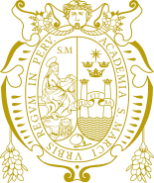 Universidad del Perú, Decana de AméricaVICERRECTORADO ACADÉMICO DE PREGRADOCOMISIÓN ORGANIZADORA DE LA ESCUELA DE ESTUDIOS GENERALES RR °05389-R-16SOLICITUD DE MATRÍCULA REGULAR Lima, …… de ……………….. del 2021Solicito: MATRÍCULA REGULAR CICLO DE RECUPERACIÓNDra. TULA CAROLA SANCHEZ GARCÍAPresidenta de la Comisión Organizadora de la Escuela de Estudios Generales UNMSMYo, …………………………………………………………………………, identificado (a) con DNI Nº.  ………………., con domicilio en ……………………………………..……………………...................................... y código de estudiante …………………………, ingresante 2020-II, del Área Académica de ………………………………………………, de la Escuela de Estudios Generales, solicito matrícula regular, para el Ciclo de Recuperación, en las asignaturas que a continuación detallo:Conforme a la Oferta Académica del Ciclo de Recuperación, que ha sido publicada en la página de la Escuela de Estudios Generales.Por lo expuesto, solicito a usted atender mi pedido, por ser de justicia. Atentamente,FirmaNombres y Apellidos:	………………………………………………………………………….Celular:			………………………………………………………………………….Correo   Electrónico:	………………………………………………………………………..Edificio Jorge Basadre G. (Sede Administrativa) Sótano Teléfono: 619-7000 anexo 7339 Av. Germán Amézaga 375. Ciudad Universitaria Email: comisioneeg.vrap@unmsm.edu.peNºCódigode CursoNombre del CursoSecciónNº. Crédito1TOTAL CRÉDITOSTOTAL CRÉDITOSTOTAL CRÉDITOS